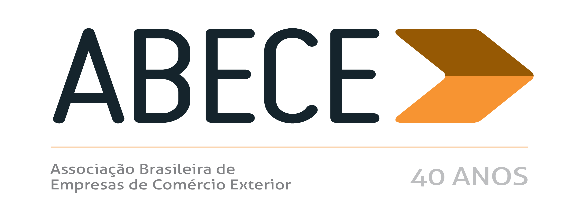 ALERTA MEDIDA DE DEFESA COMERCIAL – n° 16/2017Prezado Associado,Informamos, para conhecimento imediato e adoção das providências cabíveis, a publicação de medida de defesa comercial referente ao produto abaixo.Trata-se de informação de caráter exclusivo para associados com divulgação restrita.Para cancelar o recebimento, solicitamos enviar mensagem neste e.mail.Atenciosamente,Secretaria Executiva da ABECECADEADOS (NCM 8301.10.00) BATATAS CONGELADAS (NCM 2004.10.00)  INDÚSTRIAS FRAGMENTADAS CALÇADOS PARAGUAIOS (NCM 6406.10.00, 6403.40.00, 6403.91.90 e 6406.90.20) PAPEL CUCHÊ LEVE (NCM 4810.22.90)  FOSFATO MONOCÁLCICO MONO-HIFRATADO GRAU ALIMENTICIO  (NCM 2835.26.00)  N-BUTANOL (NCM 2905.13.00) ACIDO CÍTRICO, CITRATO POTÁSSIO E DE CÁLCIO (NCM 2918.14.00 E 2918.15.00) ANEXOPORTARIA SECEX Nº 26, DE 17 DE JULHO DE 2017(DOU 18/7/2017)O SECRETÁRIO DE COMÉRCIO EXTERIOR, DO MINISTÉRIO DA INDÚSTRIA, COMÉRCIO EXTERIOR E SERVIÇOS, no uso de suas atribuições previstas no art. 3o da Resolução CAMEX no 80, de 9 de novembro de 2010, regulamentada pela Portaria SECEX no 38, de 18 de maio de 2015, e tendo em vista a Lei no 12.546, de 14 de dezembro de 2011 e o disposto no Acordo sobre Regras de Origem da Organização Mundial de Comércio - OMC, promulgado pelo Decreto no 1.355, de 30 de dezembro de 1994, decide: Art. 1º Encerrar o procedimento especial de verificação de origem não preferencial com a qualificação da origem Tailândia para o produto cadeados, classificado no subitem 8301.10.00 da Nomenclatura Comum do Mercosul, declarado como produzido pela empresa ZENITH METAL INDUSTRY CO. LTD. Art. 2º Deferir as licenças de importação solicitadas pelos importadores brasileiros referentes ao produto e produtor mencionados no art. 1o, quando a origem declarada for Tailândia. ABRÃO MIGUEL ÁRABE NETODECRETO Nº 9.107, DE 26 DE JULHO DE 2017 (DOU 27/7/2017)Dispõe sobre os prazos e os requisitos aplicáveis às indústrias fragmentadas no âmbito de investigações de defesa comercial. O PRESIDENTE DA REPÚBLICA, no uso das atribuições que lhe confere o art. 84, caput, incisos IV e VI, da Constituição, tendo em vista o disposto no art. 170, caput, inciso IX, e no art. 179 da Constituição, e Considerando o disposto no Acordo Relativo à Implementação do Artigo VI do Acordo Geral sobre Tarifas Aduaneiras e Comércio - GATT/1994, no Acordo sobre Subsídios e Medidas Compensatórias e no Acordo sobre Salvaguarda, promulgados pelo Decreto nº 1.355, de 30 de dezembro de 1994, e regulamentados pelo Decreto nº 1.751, de 19 de dezembro de 1995, e pelo Decreto nº 8.058, de 26 de julho de 2013, DECRETA: Art. 1º Nas investigações de defesa comercial que envolvam indústrias fragmentadas, os prazos para protocolo de petições e de informações complementares a petições e para a análise de informações submetidas pelas indústrias serão determinados pela autoridade investigadora competente, no âmbito de cada processo, consideradas as especificidades de cada setor fragmentado da indústria nacional e os princípios da proporcionalidade e da razoabilidade. § 1º Considera-se indústria fragmentada aquela que envolve número elevado de produtores domésticos. § 2º Caberá à autoridade investigadora determinar se a produção nacional do produto em questão se enquadra como indústria fragmentada. § 3º A determinação de que trata o § 2º será motivada e levará em conta, entre outros fatores, o grau de pulverização da produção nacional do produto em questão e a sua distribuição por porte dos produtores nacionais. § 4º O ato que iniciar a investigação de defesa comercial deverá conter a determinação da autoridade investigadora, nos termos dos § 2º e § 3º. Art. 2º Ato do Secretário de Comércio Exterior do Ministério da Indústria, Comércio Exterior e Serviços estabelecerá as informações que deverão constar das petições a serem apresentadas pela indústria fragmentada investigada, ou em seu nome, em cada investigação de defesa comercial, e a forma de sua apresentação, observados os requisitos previstos nos regulamentos brasileiros pertinentes. Art. 3º Este Decreto entra em vigor na data de sua publicação. Brasília, 26 de julho de 2017; 196º da Independência e 129º da República. MICHEL TEMER Marcos Jorge LimaCIRCULAR SECEX Nº 41, DE 26 DE JULHO DE 2017 (DOU 27/7/2017)O SECRETÁRIO DE COMÉRCIO EXTERIOR DO MINISTÉRIO DA INDÚSTRIA, COMÉRCIO EXTERIOR E SERVIÇOS, nos termos do Acordo sobre a Implementação do Artigo VI do Acordo Geral sobre Tarifas e Comércio - GATT 1994, aprovado pelo Decreto Legislativo no 30, de 15 de dezembro de 1994, e promulgado pelo Decreto no 1.355, de 30 de dezembro de 1994, de acordo com o disposto nos arts. 59 a 63 do Decreto no 8.058, de 26 de julho de 2013, e tendo em vista o que consta do Processo MDIC/SECEX 52272.002734/2016-01, decide tornar públicos os prazos que servirão de parâmetro para o restante da revisão da medida antidumping instituída pela Resolução CAMEX nº 25, de 19 de abril de 2012, aplicada às importações brasileiras de papel cuchê leve, comumente classificadas no subitem 4810.22.90 da Nomenclatura Comum do MERCOSUL - NCM, originárias da Alemanha, da Bélgica, do Canadá, dos EUA, da Finlândia e da Suécia: Disposição legal - Decreto n o 8.058, de 2013 Prazos Datas previstas art.59 Encerramento da fase probatória da investigação 30 de outubro de 2017 art. 60 Encerramento da fase de manifestação sobre os dados e as informações constantes dos autos 20 de novembro de 2017 art. 61 Divulgação da nota técnica contendo os fatos essenciais que se encontram em análise e que serão considerados na determinação final 5 de dezembro de 2017 art. 62 Encerramento do prazo para apresentação das manifestações finais pelas partes interessadas e Encerramento da fase de instrução do processo 26 de dezembro de 2017 art. 63 Expedição, pelo DECOM, do parecer de determinação final 15 de janeiro de 2018  ABRÃO MIGUEL ÁRABE NETOCIRCULAR SECEX Nº 42, DE 26 DE JULHO DE 2017 (DOU 27/07/2017)O SECRETÁRIO DE COMÉRCIO EXTERIOR, DO MI- NISTÉRIO DA INDÚSTRIA, COMÉRCIO EXTERIOR E SERVI- ÇOS, em consonância com o disposto no Acordo sobre a Implementação do Artigo VI do Acordo Geral sobre Tarifas e Comércio - GATT 1994, aprovado pelo Decreto Legislativo no 30, de 15 de dezembro de 1994, promulgado pelo Decreto no 1.355, de 30 de dezembro de 1994 e o contido no Decreto no 8.058, de 26 de julho de 2013, especialmente o previsto nos arts. 5o e 112, e tendo em vista o constante no Processo MDIC/SECEX 52272.001388/2016-35, decide prorrogar por até dois meses, a partir de 6 de agosto de 2017, o prazo para conclusão da revisão de final de período do direito antidumping aplicado às importações brasileiras de n-butanol, usualmente classificadas no item 2905.13.00 da Nomenclatura Comum do Mercosul - NCM, originárias dos Estados Unidos da América, iniciada por intermédio da Circular SECEX no 60, de 5 de outubro de 2016, publicada no Diário Oficial da União - D.O.U. de 6 de outubro de 2016. ABRÃO MIGUEL ÁRABE NETO ATO DECLARATÓRIO EXECUTIVO Nº 10, DE 28 DE JULHO DE 2017 (DOU 31/7/2017)Dispõe sobre o encerramento do Processo Aduaneiro de Investigação de Origem de instaurado por meio do ADE Coana nº 2017/00005. O COORDENADOR-GERAL DE ADMINISTRAÇÃO ADUANEIRA, no uso da atribuição que lhe confere o art. 129, inciso IV, da Portaria nº 203, de 14 de maio de 2012, e tendo em vista o disposto nos artigos 36, 37 e 39 do LXXVII Protocolo Adicional ao Acordo de Complementação Econômica nº 18 (Regime de Origem do MERCOSUL), internalizado por meio do Decreto nº 8.454, de 20 de maio de 2015, e nos artigos 19 e 20 da Instrução Normativa SRF nº 149, de 27 de março de 2002, declara: Art. 1º Concluído, com base no Relatório Fiscal Coana/Cofir/Difia nº 01/2017, de 27 de julho de 2017, o Processo Aduaneiro de Investigação de Origem das mercadorias calçados paraguaios, códigos tarifários (NCM): 6406.10.00, 6403.40.00, 6403.91.90 e 6406.90.20, fabricados e exportados para o Brasil nos anos de 2012 a 2016 pela empresa paraguaia Marseg Sociedad de Responsabilidad Limitada, instaurado por meio do ADE Coana nº 2017/0005, de 25 de janeiro de 2017. Art. 2º Desqualificados os Certificados de Origem relacionados no Anexo I por conterem erro material na indicação do requisito de origem por eles amparadas, com consequente denegação do tratamento tributário preferencial. Art. 3º Desqualificados os Certificados de Origem relacionados no Anexo II por não ter sido apresentada a documentação comprobatória da veracidade de suas informações e do cumprimento do requisito de origem das mercadorias por eles amparadas, com consequente denegação do tratamento tributário preferencial. Art. 4º Este Ato Declaratório Executivo entra em vigor na data de sua publicação no Diário Oficial da União. JACKSON ALUIR CORBARICIRCULAR SECEX Nº 43, DE 28 DE JULHO DE 2017 (DOU 31/07/2017)O SECRETÁRIO DE COMÉRCIO EXTERIOR DO MINISTÉRIO DA INDÚSTRIA, COMÉRCIO EXTERIOR E SERVIÇOS, nos termos do Acordo sobre a Implementação do Artigo VI do Acordo Geral sobre Tarifas e Comércio - GATT 1994, aprovado pelo Decreto Legislativo no 30, de 15 de dezembro de 1994, promulgado pelo Decreto no 1.355, de 30 de dezembro de 1994, e regulamentado pelo Decreto no 8.058, de 26 de julho de 2013, considerando o estabelecido no Art. 2o da Resolução CAMEX no 6, de 16 de fevereiro de 2017, publicada no Diário Oficial da União - D.O.U. de 17 de fevereiro de 2017, que homologou, nos termos constantes de seu Anexo I, item 4, o compromisso de preços para amparar as importações brasileiras de batatas congeladas, comumente classificadas no código 2004.10.00 da Ministério da Indústria, Comércio Exterior e Serviços . Nomenclatura Comum do MERCOSUL - NCM, quando originárias da França e dos Países Baixos, fabricadas pelas empresas McCain Alimentaire SAS e McCain Foods Holland B.V., torna público que: 1. De acordo com o disposto no tópico D do item 4 do Anexo I da Resolução CAMEX nº 6, de 2017, o ajuste do preço a ser praticado pela McCain do Brasil nas suas revendas do produto objeto do compromisso de preços importado da McCain Alimentaires SAS e McCain Foods Holland B.V deve ser realizado com base: na variação do Índice de Preços ao Produtor Amplo - Origem (IPA-OG) - Produtos Industriais, aplicada ao preço de revenda em reais ou na variação do HICP (Harmonized Index of Consumer Prices - Overall Index) da Europa aplicada ao preço de revenda em euros e convertido para reais com base na média da taxa de câmbio do período de reajuste; o que resultar no preço reajustado mais elevado. 2. Do mencionado preço de revenda reajustado, devem ser deduzidos: o percentual de 50,5% a fim de se apurar o preço de exportação reajustado a ser praticado pela McCain Alimentaire e pela McCain Holland para a McCain do Brasil e o percentual de 18,4% a fim de se apurar o preço de exportação reajustado a ser praticado pela McCain Argentina para clientes independentes no Brasil. Os preços encontrados devem ser convertidos em euros com base na média da taxa de câmbio do período de reajuste. 3. Nos termos previstos, a variação dos índices IPA-OG e HICP foi calculada por meio da comparação entre o índice médio do período de reajuste anterior (julho de 2015 a novembro de 2016) e o índice médio do novo período de reajuste (dezembro de 2016 a maio de 2017). Constatou-se uma variação positiva de 6,1% e de 1,3%, respectivamente. 4. O preço reajustado foi apurado a partir da aplicação da variação do IPA-OG ao preço de revenda em reais. Deste preço foram deduzidos os percentuais previstos para apuração dos preços a serem praticados pela McCain Alimentaire e pela McCain Holland para a McCain do Brasil e pela McCain Argentina para clientes independentes no Brasil. Os respectivos preços foram convertidos em euros com base na média da taxa de câmbio do período de reajuste (1o de dezembro de 2016 a 31 de maio de 2017). 5. Assim, observados os termos do compromisso que previram o reajuste dos preços a serem praticados, bem como as fórmulas previstas, determina-se que: 5.1. O preço de revenda de batatas congeladas fabricadas pela McCain Alimentaire ou pela McCain Holland a ser praticado pela McCain do Brasil para o primeiro comprador independente no Brasil deverá ser igual ou superior a R$ 3.516,32/t (três mil quinhentos e dezesseis reais e trinta e dois centavos por tonelada), na condição ex fabrica, que, convertido com base na taxa de câmbio média do período de reajuste (1o de dezembro de 2016 a 31 de maio de 2017), equivale a C= 1.028,17/t (mil e vinte e oito euros e dezessete centavos por tonelada), líquido de impostos (PIS, CONFINS e ICMS), descontos, abatimentos e frete interno. 5.2. O preço de exportação de batatas congeladas a ser praticado pela McCain Alimentaire e pela McCain Holland em suas exportações para a McCain do Brasil deverá ser igual ou superior a C= 508,94/t (quinhentos e oito euros e noventa e quatro centavos por tonelada), na condição CIF, para as exportações originárias da França e dos Países Baixos. 5.3. O preço de exportação de batatas congeladas fabricadas pela McCain Alimentaire ou pela McCain Holland a ser praticado pela McCain Argentina para os clientes independentes no Brasil deverá ser igual ou superior a C= 838,99/t (oitocentos e trinta e oito euros e noventa e nove centavos por tonelada), na condição CIF. 6. Esta Circular entra em vigor em um prazo de 30 (trinta) dias a partir da data de sua publicação no Diário Oficial da União. ABRÃO MIGUEL ÁRABE NETO CIRCULAR SECEX Nº 44, DE 8 DE AGOSTO DE 2017 (DOU 09/8/2017)O SECRETÁRIO DE COMÉRCIO EXTERIOR, DO MINISTÉRIO DA INDÚSTRIA, COMÉRCIO EXTERIOR E SERVIÇOS, nos termos do Acordo sobre a Implementação do Artigo VI do Acordo Geral sobre Tarifas e Comércio - GATT 1994, aprovado pelo Decreto Legislativo no 30, de 15 de dezembro de 1994, e promulgado pelo Decreto no 1.355, de 30 de dezembro de 1994, de acordo com o disposto no art. 5o do Decreto no 8.058, de 26 de julho de 2013, e tendo em vista o que consta do Processo MDIC/SECEX 52272.001378/2016-08 e do Parecer no 25, de 30 de junho de 2017, elaborado pelo Departamento de Defesa Comercial - DECOM desta Secretaria, decide: 1. Encerrar a revisão da medida antidumping instituída pela Resolução CAMEX nº 71, de 20 de setembro de 2011, iniciada por intermédio da Circular SECEX no 61, de 7 de outubro de 2016, publicada no Diário Oficial da União (D.O.U) de 10 de outubro de 2016, sem prorrogação da referida medida, uma vez que não houve comprovação da probabilidade de retomada de dumping nas exportações da Argentina para o Brasil de fosfato monocálcico mono-hidratado grau alimentício - MCP, classificado no item 2835.26.00 da Nomenclatura Comum do MERCOSUL - NCM, e do dano à indústria doméstica decorrente de tal prática, no caso de extinção da medida antidumping em questão, nos termos do art. 106 do Decreto no 8.058, de 2013. 2. Tornar públicos os fatos que justificaram essa decisão, conforme o anexo a esta Circular. 3. Esta Circular entra em vigor na data de sua publicação no Diário Oficial da União. ABRÃO MIGUEL ÁRABE NETO CIRCULAR SECEX Nº 45, DE 8 DE AGOSTO DE 2017 (DOU 09/08/2017)O SECRETÁRIO DE COMÉRCIO EXTERIOR DO MINISTÉRIO DA INDÚSTRIA, COMÉRCIO EXTERIOR E SERVIÇOS, nos termos do Acordo sobre a Implementação do Artigo VI do Acordo Geral sobre Tarifas e Comércio - GATT 1994, aprovado pelo Decreto Legislativo no 30, de 15 de dezembro de 1994, promulgado pelo Decreto no 1.355, de 30 de dezembro de 1994, e regulamentado pelo Decreto no 8.058, de 26 de julho de 2013, considerando o estabelecido no Art. 2o da Resolução CAMEX no 52, de 24 de julho de 2012, publicada no Diário Oficial da União - D.O.U. de 25 de julho de 2012, que homologou compromisso de preços, nos termos constantes do Anexo I da Resolução no 52, de 2012, para amparar as importações brasileiras de ácido cítrico, citrato de sódio, citrato de potássio, citrato de cálcio e suas misturas, comumente classificados nos itens 2918.14.00 e 2918.15.00 da Nomenclatura Comum do MERCOSUL - NCM, fabricado pelas empresas COFCO Biochemical (Anhui) Co. Ltd., Anhui BBCA Maanshan Biochemical Co. Ltd., RZBC Co. Ltd. e RZBC (Juxian) Co. Ltd. e exportado para o Brasil, diretamente ou via a trading company RZBC Import & Export Co. Ltd., torna público que: 1. De acordo com o item C do Anexo I da Resolução CAMEX no 52, de 2012, os preços de exportação CIF serão corrigidos trimestralmente com base na variação da média do preço nearby do açúcar no 11 na Bolsa de Futuros de Nova Iorque (ICE), do trimestre imediatamente posterior ao último ajuste em relação ao trimestre imediatamente anterior ao referido ajuste, conforme fórmula de ajuste constante no parágrafo 10 do item C do Anexo I da Resolução CAMEX no 52, de 2012. 2. Sendo assim, o ajuste aplicado em agosto de 2017 foi determinado pela variação da média de preços do açúcar do trimestre maio-junho-julho/2017, que alcançou 14,62 US$ cents/lb (quatorze centavos de dólares estadunidenses e sessenta e dois décimos por libra peso), em relação à média de preços do trimestre fevereiro-março-abril/2017, que chegou a 18,24 US$ cents/lb (dezoito centavos de dólares estadunidenses e vinte e quatro décimos por libra peso). 3. Observada a fórmula de ajuste, chegou-se a um fator de correção de 0,9207545, aplicado sobre o preço do compromisso de preço firmado. 4. Dessa maneira, deverão ser observados preços CIF não inferiores a US$ 1.257,32/t (mil duzentos e cinquenta e sete dólares estadunidenses e trinta e dois centavos por tonelada) para mercadorias desembaraçadas ao amparo do compromisso. 5. Esta Circular entra em vigor em um prazo de 30 (trinta) dias a partir da data de sua publicação no Diário Oficial da União. ABRÃO MIGUEL ÁRABE NETO CIRCULAR SECEX Nº 46, DE 8 DE AGOSTO DE 2017 (DOU 09/08/2017)O SECRETÁRIO DE COMÉRCIO EXTERIOR DO MINISTÉRIO DA INDÚSTRIA, COMÉRCIO EXTERIOR E SERVIÇOS, nos termos do Acordo sobre a Implementação do Artigo VI do Acordo Geral sobre Tarifas e Comércio - GATT 1994, aprovado pelo Decreto Legislativo no 30, de 15 de dezembro de 1994, e promulgado pelo Decreto no 1.355, de 30 de dezembro de 1994, de acordo com o disposto nos arts. 59 a 63 do Decreto no 8.058, de 26 de julho de 2013, e tendo em vista o que consta do Processo MDIC/SECEX 52272.003111/2016-47, decide tornar públicos os prazos que servirão de parâmetro para o restante da revisão da medida antidumping instituída pela Resolução CAMEX nº 24, de 19 de abril de 2012, aplicada às importações brasileiras de magnésio metálico em formas brutas, contendo pelo menos 99,8%, em peso, de magnésio, comumente classificadas no item 8104.11.00 da Nomenclatura Comum do Mercosul - NCM, originárias da Federação da Rússia: Disposição legal - Decreto nº 8.058, de 2013 Prazos Datas previstas art.59 Encerramento da fase probatória da investigação 13 de novembro de 2017 art. 60 Encerramento da fase de manifestação sobre os dados e as informações constantes dos autos 4 de dezembro de 2017 art. 61 Divulgação da nota técnica contendo os fatos essenciais que se encontram em análise e que serão considerados na determinação final 19 de dezembro de 2017 art. 62 Encerramento do prazo para apresentação das manifestações finais pelas partes interessadas e Encerramento da fase de instrução do processo 8 de janeiro de 2018 art. 63 Expedição, pelo DECOM, do parecer de determinação final 29 de janeiro de 2018    ABRÃO MIGUEL ÁRABE NETO